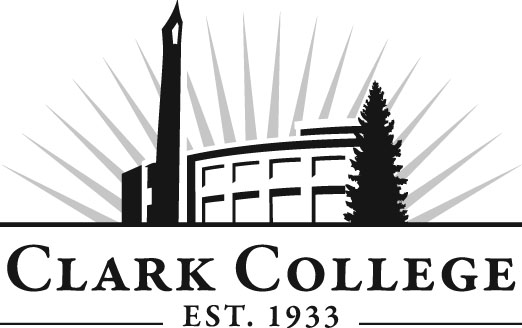 Automotive Tech Advisory CommitteeMeeting AgendaDate: Wednesday 13th April 2016Time: 6:00 p.m.Meeting Location:  Joan Stout Hall, Room 112Agenda ItemExpected OutcomeTimeCall Meeting to Order – Committee ChairN/AWelcome and Introductions – Committee ChairNew members/guests introduced5 min.Approval of Minutes from Last Meeting – ChairOctober 21st 2015Corrections indicated and/or approval of minutes as written.5 min.Office of Instruction Updates- Advisory Committee Business- Cathy SherickAdvisory Appreciation Breakfast April 20th15 min.Director/division chair Report-Academic Plan Update-Department update15 min.Work Plan-Committee Chair and Program Director/Division Chair-Review Work Plan for 16-17 year-Curriculum update for new CBE program and discussion40 min.Old Business-Follow-up- Committee Chair10 min.New BusinessNew business items are addressed by the committee.20 min.Summary of follow-up action items – Committee ChairSummary of follow-up actions communicated to the committee.5 min.Establish next meeting date and adjournment  – Committee ChairMeeting date established.5 min.